Развлечение «Пожарным можешь ты не быть, а правила ты знать обязан!»Цель: Продолжать закреплять представления детей о профессии спасателей и пожарных, правилах пожарной безопасности, развивать выносливость, внимание, целеустремлённость, воспитывать уважение к труду спасателей, пожарных.В старших группах «Пчёлки» и «Почемучки» состоялось спортивное развлечение «Пожарным можешь ты не быть, а правила ты знать обязан!»  посвящённое правилам пожарной безопасности. Ребята с увлечением приняли участие в этом мероприятии, ведь им выпала возможность почувствовать себя настоящими юными пожарными.Команды участвовали в эстафетах: «Тушение пожара водой», «Кто быстрее сообщит о пожаре», «Знатоки правил пожарной безопасности».Все участники развлечения получили заряд хорошего настроения и повторили полезные правила по пожарной безопасности. 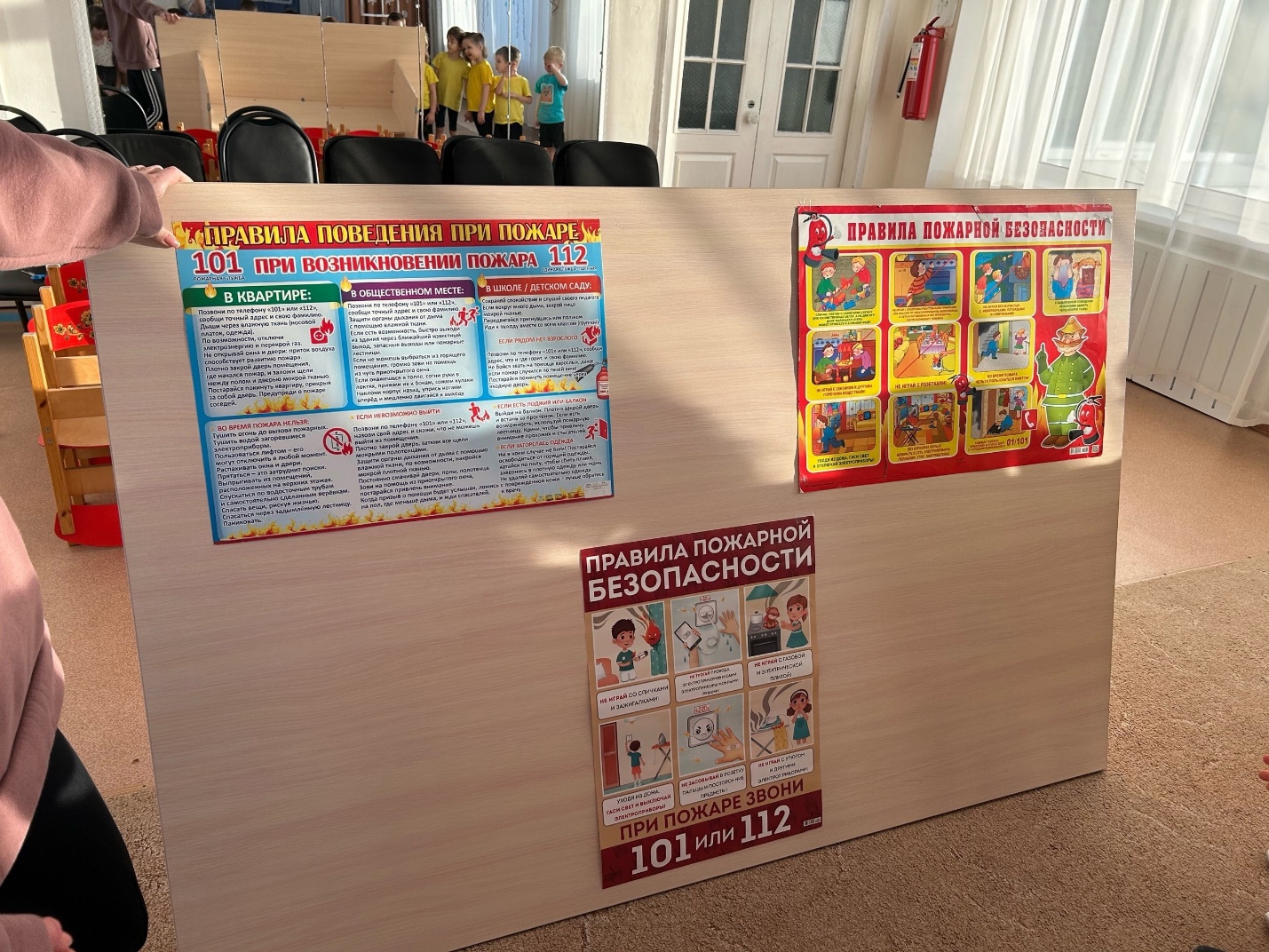 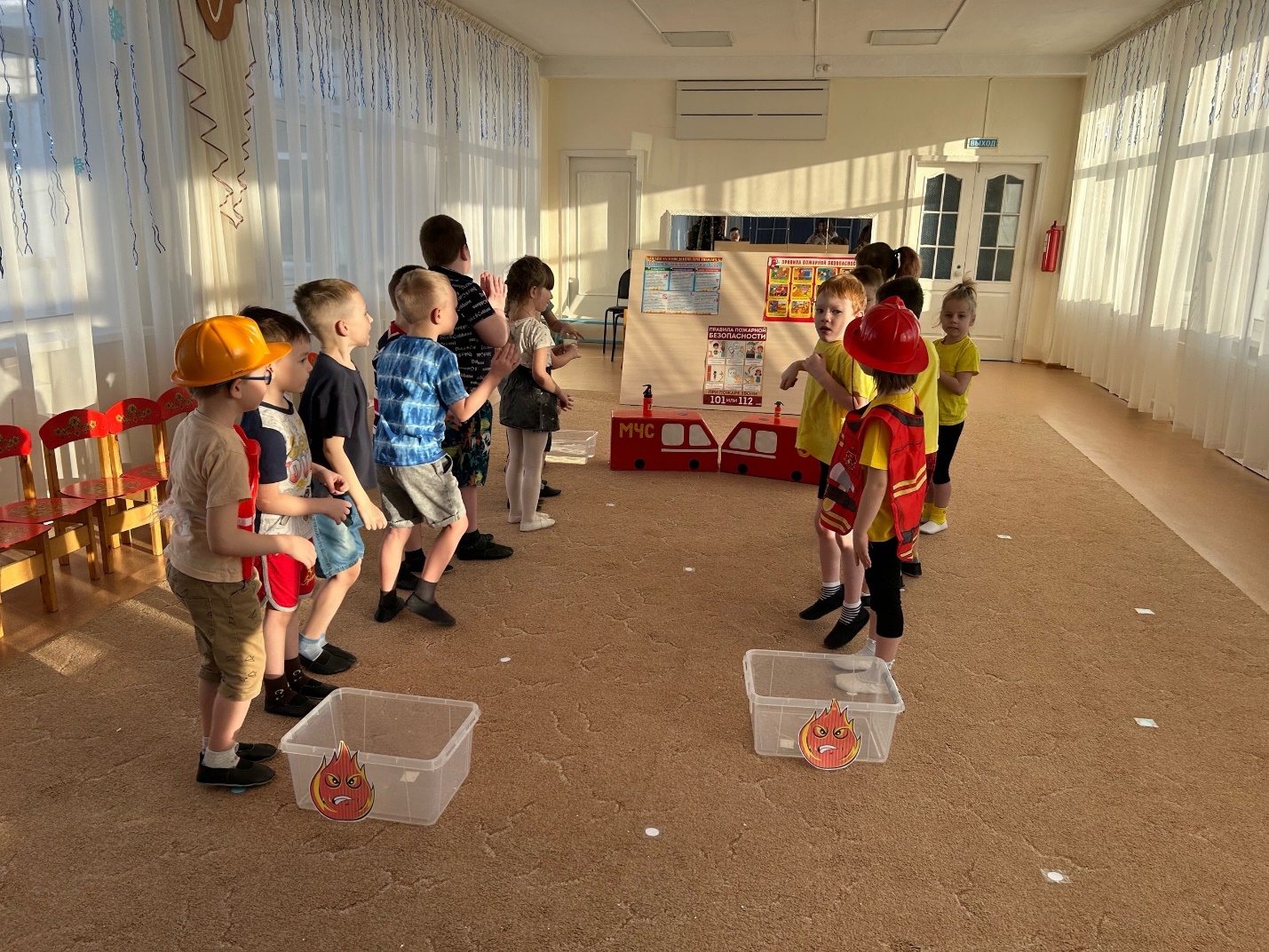 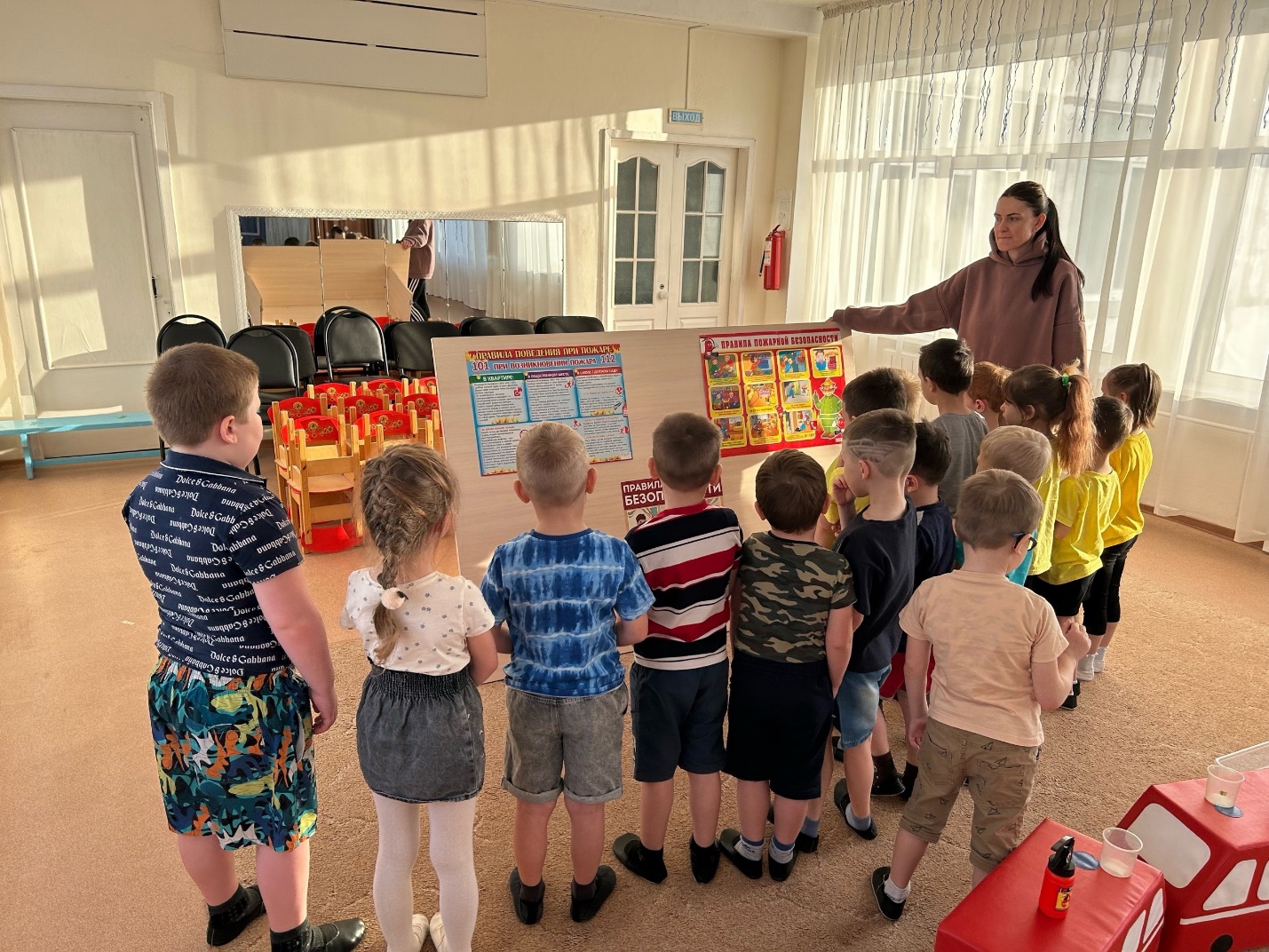 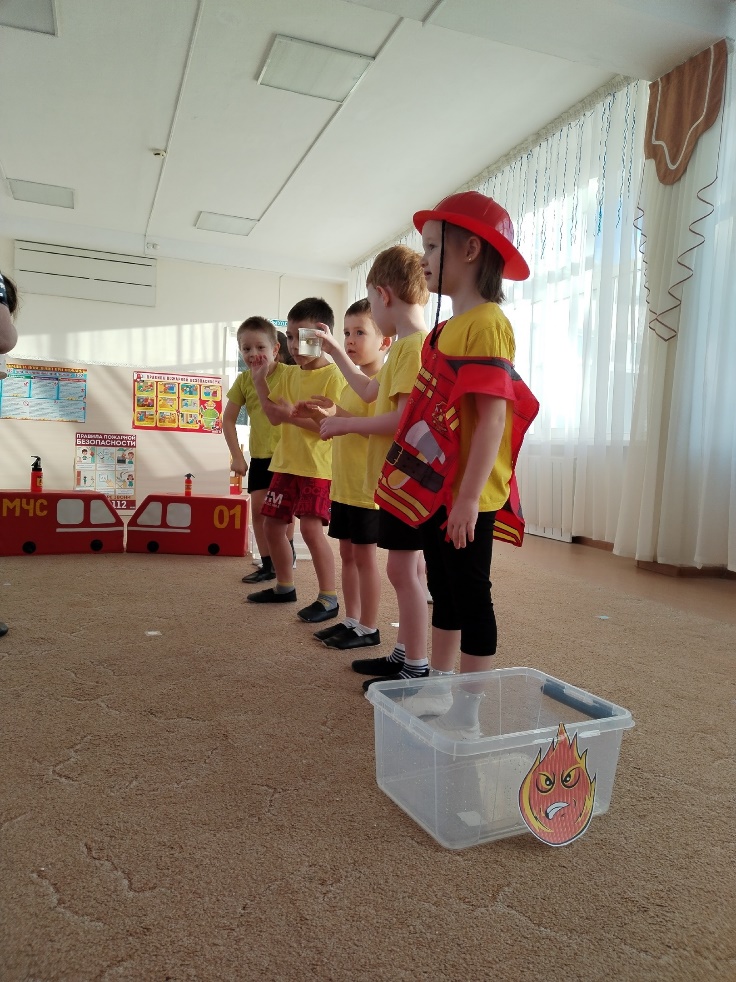 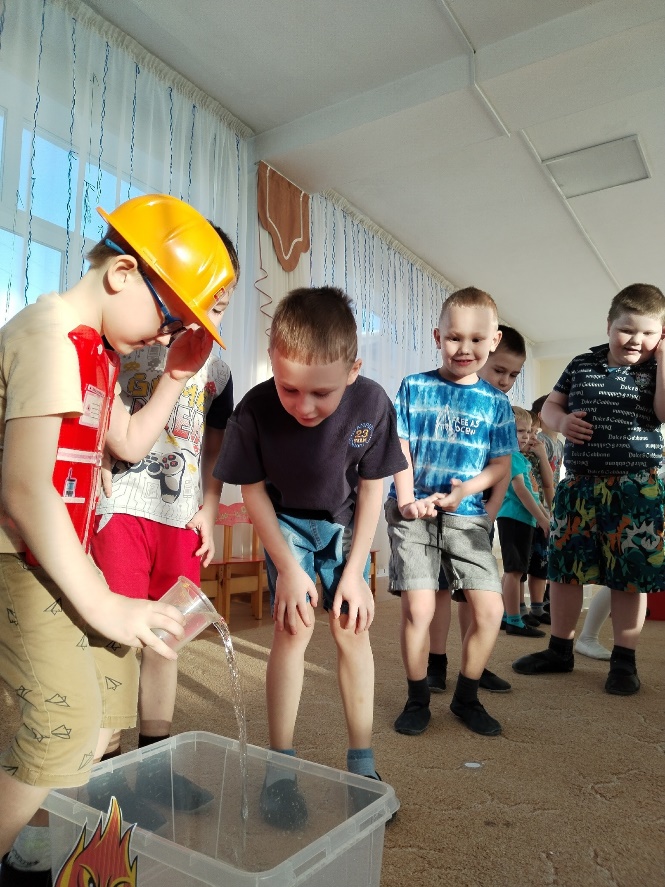 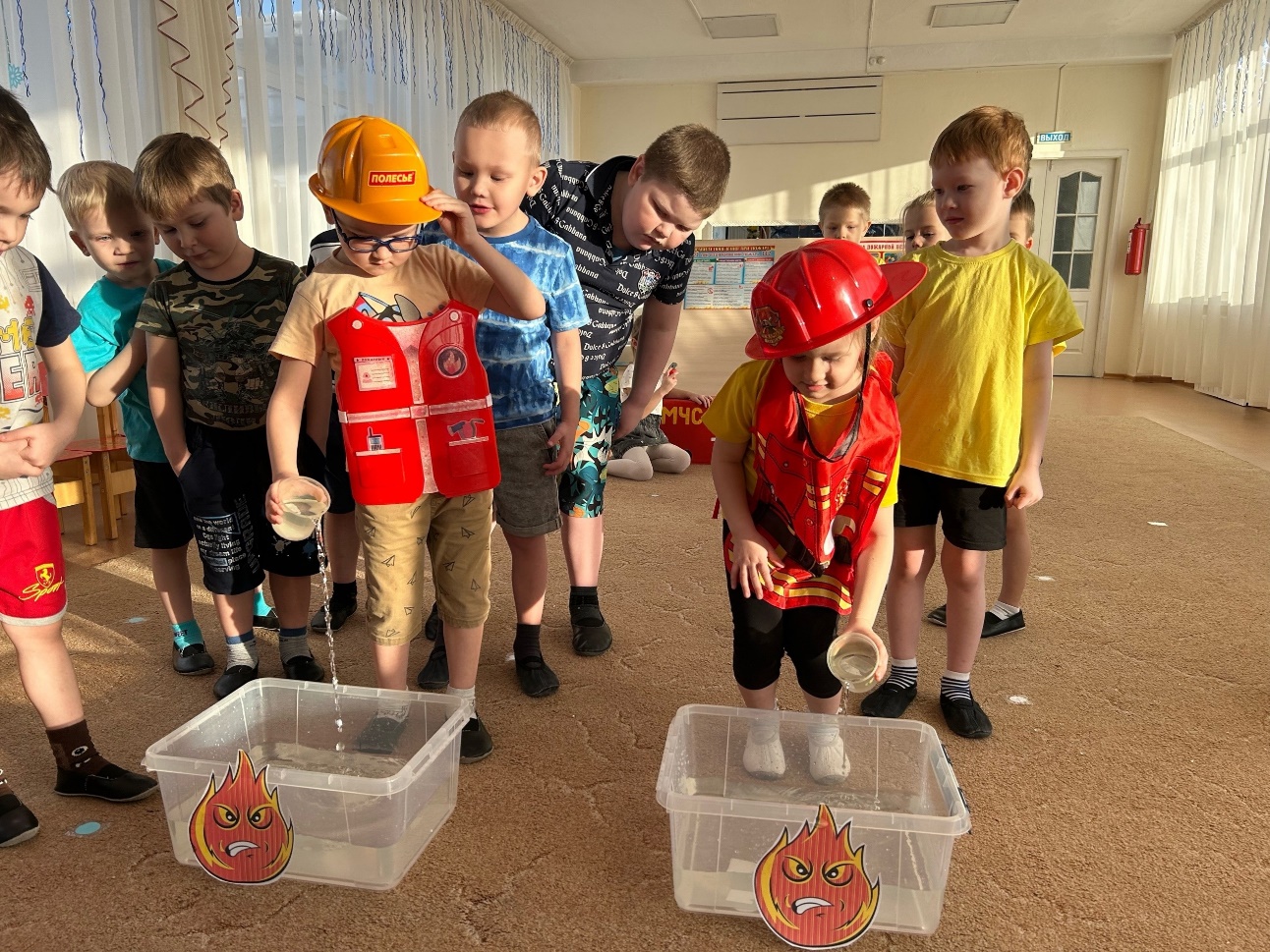 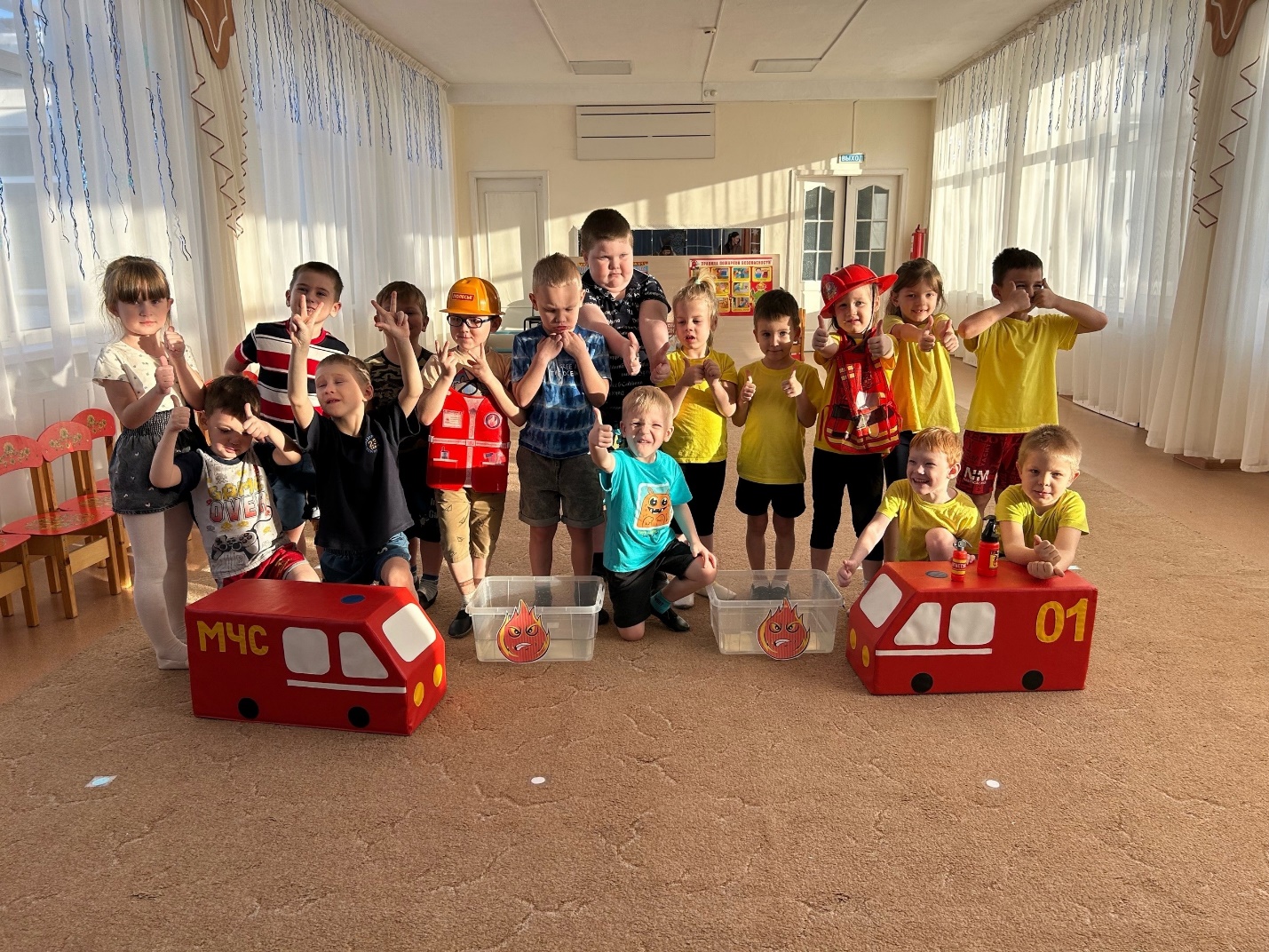 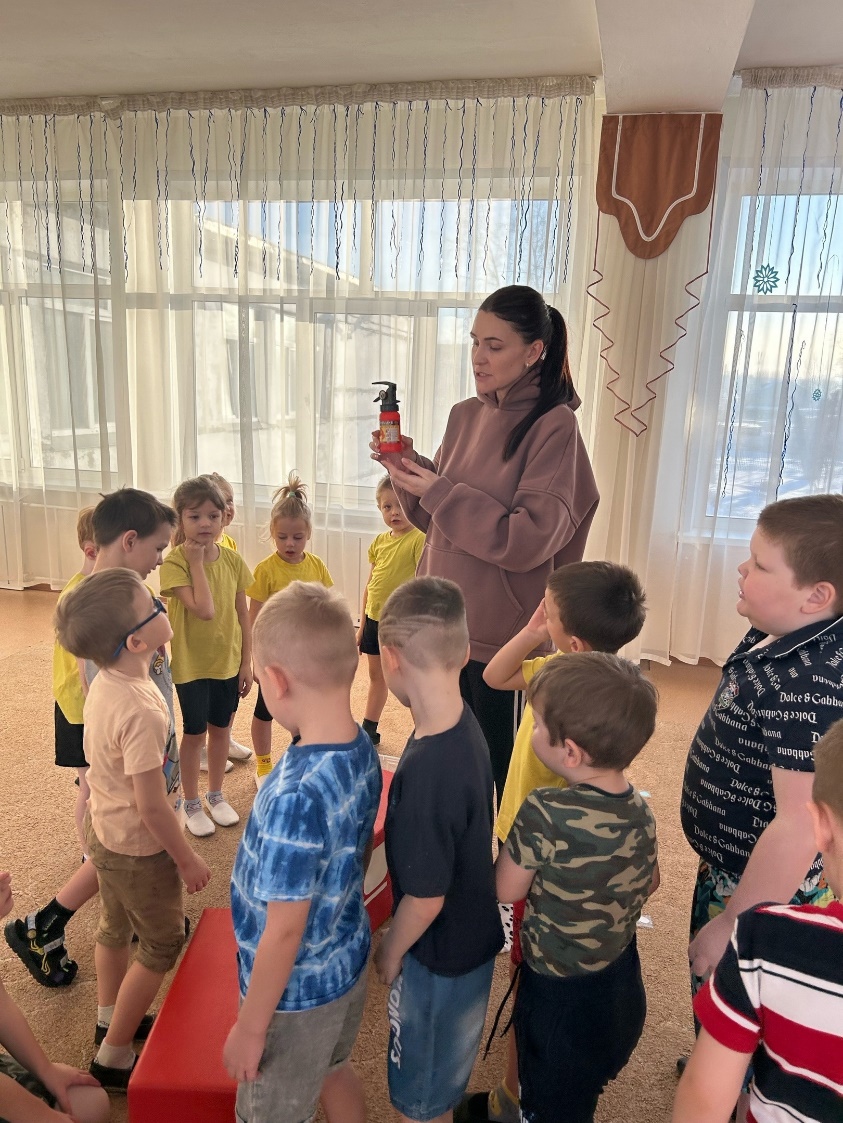 